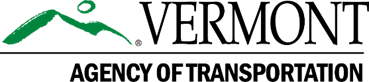 Public Transit Advisory CouncilJune 17, 2021 1:00pm – 2:45pmMicrosoft Teams meetingJoin on your computer or mobile app Click here to join the meeting Or call in (audio only) +1 802-828-7667,,26400959#   United States, Montpelier Phone Conference ID: 264 009 59# IT Issues? Please contact Stephanie Reilly at stephanie.reilly@vermont.gov or call 802-595-9138 for assistance.Agenda1:00pm	Welcome and Introductions – Michele Boomhower, VTrans Director of Policy, Planning and Intermodal Development, Membership updates 1:10pm	Review and approval of the March 2021 PTAC minutes/record (attached)  1:15pm 	COVID Operations and Updates. Tim Bradshaw1:25pm	“Return to Ride” Campaign. 1:40pm	FY ’22 Legislative Directives. 1:55pm	FY’22 Program Grants and Funding Plan2:10pm	Pilot project updatesCOVID Research GrantMicrotransit Service and Feasibility StudiesMTI TDM Grant ProgramElectrification Plan2:25pm	Future Meetings and Accommodations	2:30pm	Member Updates2:45pm	Adjourn